Приложение 2Обобщающая схема по теме «Деформация. Сила упругости. Закон Гука», с которой обучающиеся начинают работать дома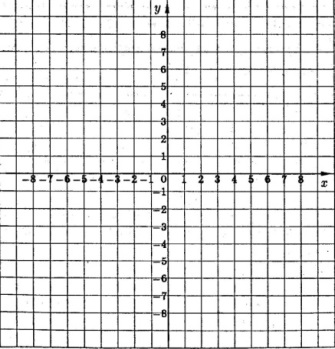 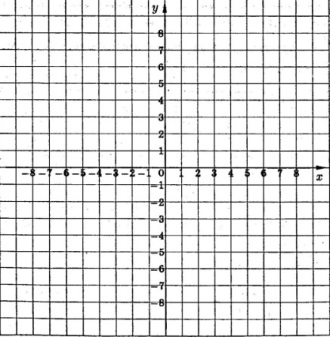 Пример заполненной обобщающей схемы 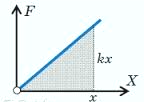 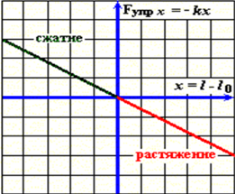 